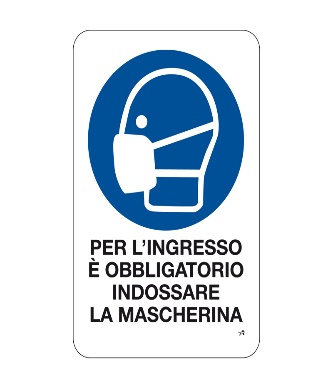 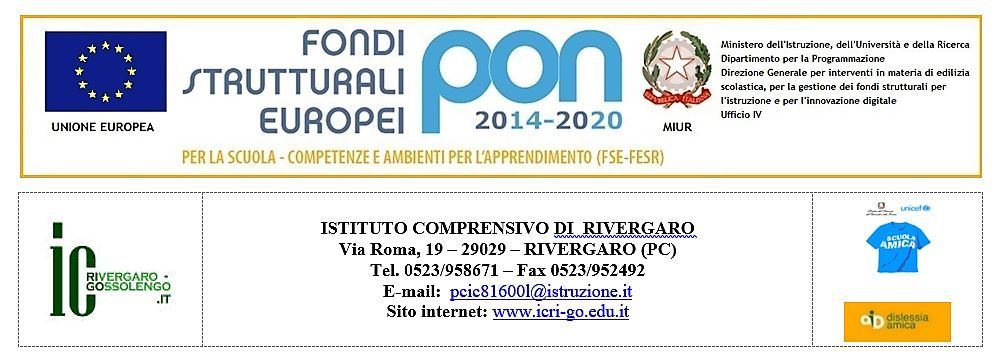 ORARIO RICEVIMENTO PER IL PUBBLICO luglio/agostoUFFICI DI SEGRETERIA DAL LUNEDÌ AL VENERDÌ                                                                         dalle ore 10:00 alle ore 12:30SABATO Chiuso													  LA DIRIGENTE SCOLASTICA 											Marica DraghiN.B. Obbligatorio l’uso della mascherinaMantenimento della distanza di sicurezzaAccesso regolamentato e scaglionato